Velkommentil hyggekveld på Lekeland, HamarKunja Taekwondo ønsker å invitere barnegruppa til hyggekveld på lekeland, fredag 20. oktober. Klubben betaler inngangsbillett og drikke, men du må selv ha med mat, eventuelt kjøpe mat selv i kiosken.Det blir avreise klokken 17.00, fra gamle kommunehuset på Sand. Retur blir ca. klokken 20.00 fra Hamar.Påmelding innen fredag 13. oktober, til Grethe eller Siri.Grethe: 97419374Siri: 47715300Vi trenger hjelp av noen foreldre til kjøring!Håper flest mulig kan komme! Dette blir gøy!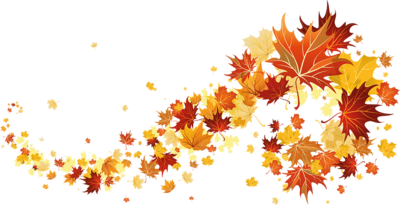 